TRAVEL TROUGH EUROPE by Zuzia PielakI was in Portugal from April 24 to April 30.I traveled by bus from Kazimierz Dolny to Warsaw, then got on a plane and flew directly to Portugal, then we were transferred by bus from Lisbon airport to the hotel.The cities I was in are called Lisbon, Sesimbra and Amora there I visited the Museums, beach and monuments.We tried typical dishes like fish casserole.I made friends with Lara from Seixal city, she is very nice and friendly. She is 16 years old. She likes to dance. We talked together on smartphones by social media.I enjoyed visiting the beach on this trip! 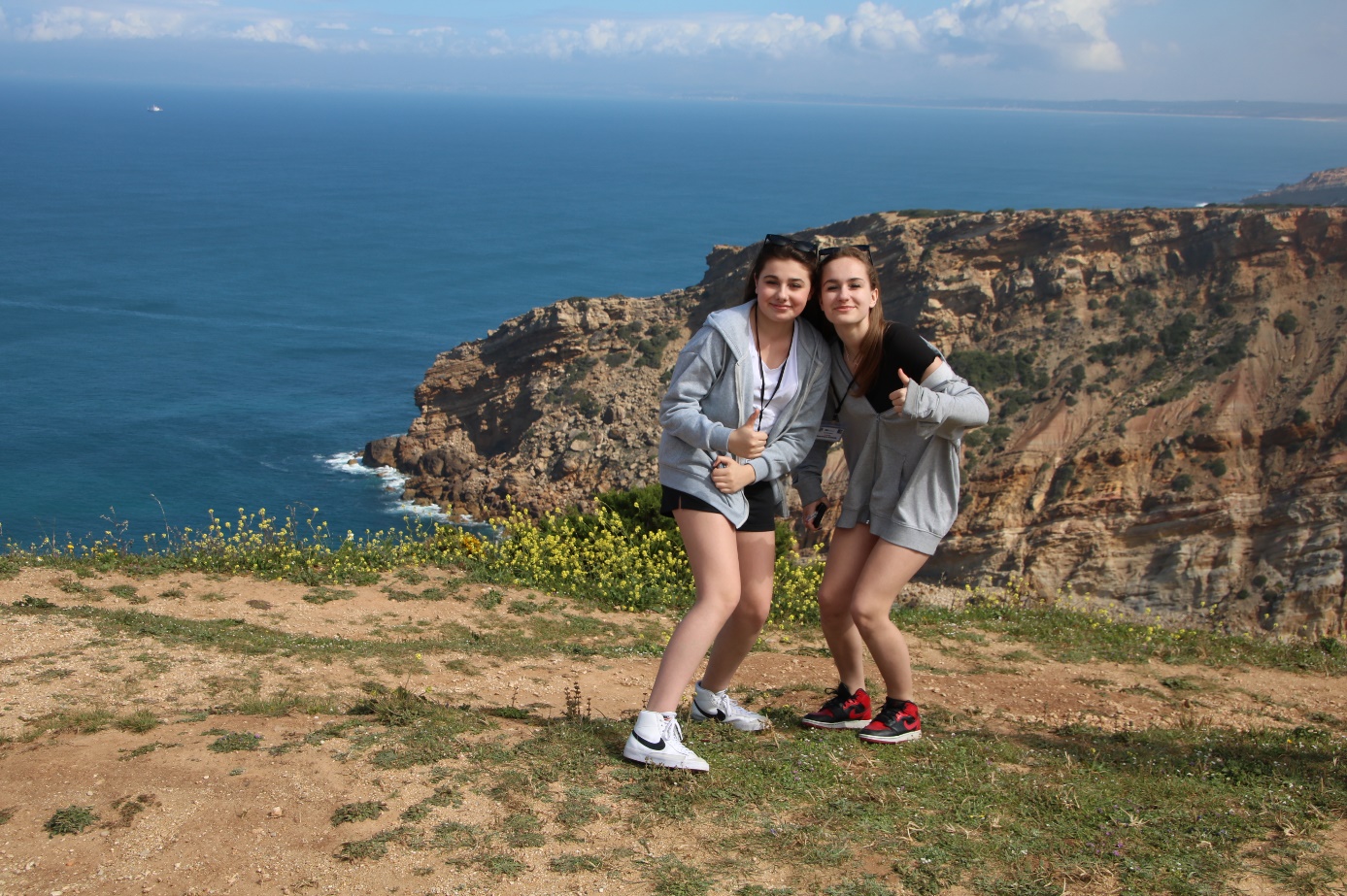 